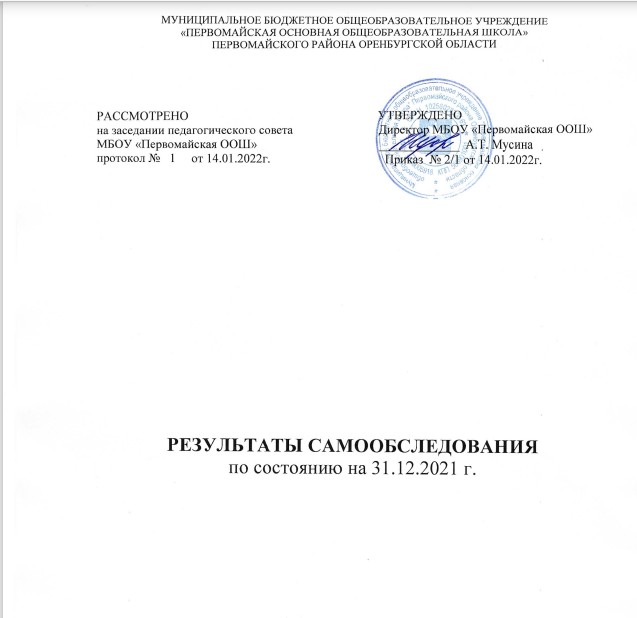 п. Первомайский     Самообследование МБОУ «Первомайская ООШ» Первомайского района Оренбургской области проводилось в соответствии: - с приказом Министерства образования и науки Российской Федерации от 14.12.2017 № 1218 "О внесении изменений в Порядок проведения самообследования образовательной организации, утвержденный приказом Министерства образования и науки Российской Федерации от 14 июня 2013 г. № 462" (Зарегистрирован 09.01.2018 № 49562)- с приказом Министерства образования и науки Российской Федерации от 15.02.2017 № 136 "О внесении изменений в показатели деятельности образовательной организации, подлежащей самообследованию‚ утвержденные приказом Министерства образования и науки Российской Федерации от 10 декабря 2013 г. № 1324" (Зарегистрирован 17.03.2017 № 46009)Документы, регламентирующие проведение самообследования:Федеральный закон от 29.12.2012 № 273-ФЗ;Приказ Минобрнауки от 14.12.2017 № 1218;Приказ Минобрнауки от 15.02.2017 № 136I. ОБЩАЯ ИНФОРМАЦИЯII. СВЕДЕНИЯ ОБ АДМИНИСТРАТИВНЫХ РАБОТНИКАХУправление общеобразовательной организацией строится на принципах единоначалия и самоуправления. Административные обязанности распределены согласно Уставу ОО, штатному расписанию, четко распределены функциональные обязанности согласно квалификационным характеристикам.ВЫВОДЫ Анализ организационно-педагогической деятельности администрации школы показал, что в школе разработаны и утверждены функциональные обязанности работников, издан приказ об их распределении; имеется циклограмма деятельности педагогического коллектива (определены сроки педагогических и методических советов, совещаний администрации при директоре, оперативных совещаний, совещаний профсоюзного комитета, родительского комитета, родительских собраний, дней открытых дверей для родителей, дней здоровья). Все заседания протоколируются. Все локальные акты являются приложениями к Уставу школы, приведены в соответствие с нормативными федеральными и региональными правовыми документами. В этом учебном году приведены в соответствие с нормами должностные инструкции педагогических работников. В школе реализуется матричная структура управления, которая позволяет использовать в управлении школой весь потенциал административного и общественного управления и добиваться в своей деятельности заранее спрогнозированного результата, определенного в целях деятельности школы. Получить на выходе из школы выпускника, освоившего требования государственного стандарта, компетентного, успешного, сохранившего психическое, физическое и нравственное здоровье, способного сделать осознанный выбор дальнейшей образовательной траектории. При этом результат деятельности школы определен в моделях выпускников соответствующих ступеней образования. Структура управления школой предусматривает объединение административных и общественных форм управления.III. ОБРАЗОВАТЕЛЬНАЯ ДЕЯТЕЛЬНОСТЬФормы освоения общеобразовательных программ по классамСведения о реализуемых образовательных программахВременные характеристики образовательного процессаРеализуемые общеобразовательные программы Выводы:ООП НОО и ООП ООО разработаны на основе примерной основной образовательной программы начального общего и основного общего образования. ООП НОО И ООП ООО соответствуют типу и виду образовательной организации. Программы в соответствии с требованиями ФГОС ООО содержит три раздела: целевой, содержательный и организационный. Учебный план соответствует УП ФГОС, рабочие программы составлены в соответствии с Положением о рабочей программе. Основная образовательная программа начального общего образования реализована в полном объёме и составляет 100% от запланированного количества часов согласно учебному плану. Доля обучающихся, показавших положительный результат по итогам года и переведённых на уровень основного общего образования, отражает стабильно высокий показатель, что подтверждает получение обучающимися качественного образования на уровне начального общего образования. Основная образовательная программа основного общего образования реализована в полном объёме и составляет 100% от запланированного количества часов согласно учебному плану. Доля обучающихся, показавших положительный результат на ОГЭ, отражает стабильно высокий показатель, что подтверждает получение выпускниками качественного образования на уровне основного общего образования. Программа среднего общего образования реализована в полном объёме и составляет 100% от запланированного количества часов согласно учебному плану. Сведения об обучающихсяЧисленность обучающихся и классов-комплектовРезультативность образования ВЫВОДЫ. Сравнительный результат качества знаний обучающихся школы свидетельствует о стабильности хорошего качества обучения. Особенности организации в школе воспитательной системыЦель: формирование гармонично развитой личности, способной творить и строить достойную жизнь в современных условиях.Задачи: 1.        Организация единого воспитательного пространства, разумно сочетающего внешние и внутренние условия воспитания школьников, атмосферу школьной жизни, отношения между членами микрогрупп; 2.	Развитие самоуправления школьников, предоставление им реальной возможности участия в управлении образовательным учреждением, в деятельности творческих и общественных объединений различной направленности; 3.	Содействие формированию сознательного отношения учащихся к своей жизни, здоровью, а также к жизни и здоровью окружающих людей; 4.	Вовлечение учащихся в систему дополнительного образования с целью обеспечения самореализации личности; 5.	Создание условий для участия семей учащихся в воспитательном процессе, развития родительских общественных объединений, повышения активности родительского сообщества, привлечение родительской Программа воспитания выстраивается с ориентацией на «портрет выпускника» как гражданина-патриота, культурную, гуманистическую, свободную и творческую личность. Содержание воспитательного процесса направлено на интеграцию воспитательного и образовательного пространства Школы через:             – деятельность системы дополнительного образования (кружков, спортивных секций);            – деятельность органов ученического самоуправления;            – создание условий для развития творческой, интеллектуальной, нравственной личности, патриота и гражданина;             – активизацию взаимодействия педагогического коллектива и родительской общественности;             – повышение методического и профессионального уровня классных руководителей.Организация детского и ученического самоуправленияОрганизация досуга обучающихсяОрганизация дополнительного образования детей в ОУ:Вовлеченность в систему дополнительного образования досуга и отдельных групп обучающихся:     Задачи воспитательной работы позволяли охватить всех учащихся школы, исходя из их склонностей и интересов, способствовали всестороннему развитию личности каждого ребенка.В течение 2020-2021 года было проведено достаточное количество школьных мероприятий, в которых приняли участие большое количество обучающихся 1-9 классов.ВЫВОДЫ Воспитательный процесс 2020-2021 учебного года проходил в особых условиях: разобщенность классов, отсутствие массовых мероприятий, переход многих мероприятий в онлайн-режим, невозможность присутствия родителей и гостей на традиционных КТД. Однако это не помешало  иметь высокий процент охвата учащихся мероприятиями различного рода направлений (91%), дополнительным образованием (73%). Итоги проведения всех школьных мероприятий были опубликованы в классных и школьных ВК сообществах «Школа после школы» и «Школа после.ru». В следующем учебном году продолжить формировать нормативную базу по работе с родителями, усилить контроль над состоянием работы с родительской общественностью (родительским всеобучем, классными родительскими собраниями). В плане воспитательной работе классного руководителя спланировать работу с родителями, конкретно расписать родительские собрания и заседания родительских комитетов, классные массовые мероприятия совместно с родителями. Классным руководителям каждого учащегося посетить на дому, иметь полную характеристику жилищно-бытовых условий учащихся. Активнее использовать воспитательный потенциал родителей в просвещении школьников. Классным руководителям разработать совместные мероприятия с родителями и учащимися. Продолжить работу по формированию у детей гражданско-патриотического сознания, духовно-нравственных ценностей гражданина России. Усилить работу классных коллективов по профилактике асоциального поведения учащихся. Классным руководителям проявлять большую активность в этом вопросе. Поддерживать творческую активность учащихся во всех сферах познавательной деятельности, активизировать ученическое самоуправление, создать условия для развития общешкольного коллектива. Развивать детскую организацию как основу возрастного конструктивного общения, социализации, социальной адаптации, творческого развития каждого учащегося. Совершенствовать систему взаимодействия с родителями, более активно их привлекать к участию в учебно-воспитательном процессе. Планируя воспитательную работу на 2022 год, предполагается решение следующих задач: 1. Продолжить работу по созданию условий для физического, интеллектуального, нравственного и духовного развития детей на основе изучения личности учащихся, их интересов, стремлений и желаний. 2. Создать условия для поддержки общения, взаимодействия и дальнейшего развития одаренных в различных областях интеллектуальной и творческой деятельности детей. 3. Поддержать творческую активность учащихся во всех сферах деятельности, активизировать ученическое самоуправление, создать условия для развития общешкольного коллектива через систему КТД. 4. Создать условия для сохранения и укрепления здоровья обучающихся. 5.Сформировать у обучающихся гражданско-патриотическое сознание, духовно-нравственные ценности гражданина России. Сформировать нравственно-правовую культуру.  6. Повысить эффективность работы по созданию условий для внеурочной деятельности обучающихся, развития дополнительного образования, ориентированные на формирование успешности ребенка, развития его индивидуальных способностей. 7. Совершенствовать уровень подготовки классных руководителей. Разработать комплекс мер по координации деятельности учителей – предметников и классных руководителей. Классным руководителям регулярно вести самоанализ собственной деятельности и дел класса. 8. Способствовать развитию тесных отношений с семьей и социумом. Формировать активную педагогическую позицию родителей. Вооружать родителей необходимыми психолого-педагогическими знаниями и умениями, основами педагогической культуры. Своевременно выявлять и организовывать индивидуальную работу с неблагополучными семьями. 9. Развивать систему социальной, психолого-педагогической поддержки участников образовательного процесса. IV. КАЧЕСТВО ПРЕДОСТАВЛЕНИЯ ОБРАЗОВАТЕЛЬНЫХ УСЛУГКачество образовательного процесса по результатам сдачи выпускных аттестационных работ (ОГЭ) – 9 классМониторинг сдачи ГИА учащимися ПООШ по математикеМониторинг сдачи ГИА учащимися ПООШ по русскому языкуПредметы по выбору ОГЭ-9 – 2020 – отмененыПредметы по выбору ОГЭ-9 – 2021 – отменены Сводная сравнительная таблица результатов ОГЭ – предметов по выбору (2016-19 уг)ВЫВОДЫ 1.Школа обеспечивает выполнение Закона РФ “Об образовании в Российской Федерации” в части исполнения государственной политики в сфере образования, защиты прав участников образовательного процесса при организации и проведении государственной итоговой аттестации. 2.Школа проводит планомерную работу по подготовке и проведению государственной итоговой аттестации выпускников и обеспечивает организованное проведение государственной итоговой аттестации. 3.Подготовка выпускников к государственной (итоговой) аттестации строится на системном подходе; повысилась правовая, организационная и исполнительская культура педагогов, участвующих в государственной (итоговой) аттестации. 4.Информированность всех участников образовательного процесса с нормативно – распорядительными документами проходит своевременно через совещания различного уровня. 5.Обращение родителей (законных представителей) по вопросам нарушений в подготовке и проведении государственной итоговой аттестации выпускников в муниципальную конфликтную комиссию не поступали.Вопросы государственной итоговой аттестации выпускников 9-х классов, отраженные в плане работы школы, плане внутришкольного контроля, планах работы школьных методических объединений, а также в плане работы по подготовке и проведению государственной итоговой аттестации (ГИА-9) в 9-х классах в ОО реализованы в полном объеме. Работа с педагогическим коллективом по вопросам ГИА-9 проводилась на протяжении всего учебного года, начиная с анализа итогов ГИА-9 на августовском педагогическом совете. Ознакомление педагогического коллектива с нормативными документами по ГИА-9 осуществлялось на производственных совещаниях, Педагогических советах, семинарах различного уровня. Работа с родителями (законными представителями) и выпускниками осуществлялась администрацией школы через систему родительских собраний, классных часов, сайт школы, электронный дневник. Факт ознакомления с нормативными документами по ГИА фиксировался в листах ознакомления родителей (законных представителей) и выпускников. Анализ результатов ГИА-9 за прошлые позволяет сделать вывод о хорошем качестве подготовки учащихся и спланировать работу на новый учебный год. Уровень обученности выпускников обусловлен не только компетентностью и профессионализмом учителя, но и возможностями учащихся овладевать знаниями, поэтому при подготовке выпускников следует продолжить совершенствование системы подготовки к экзаменам, учитывая индивидуальные особенности учащихся. В результате анализа проведённой государственной итоговой аттестации выпускников 9-ых классов за предыдущие годы рекомендовано: обсудить аналитические материалы на заседаниях педагогических советов и школьных методических объединений учителей - предметников; -учесть отмеченные недостатки, предусмотреть их ликвидацию в процессе подготовки и проведении аттестации выпускников в 2021-2022  учебном году; -разработать план мероприятий по организации и проведению государственной итоговой аттестации выпускников школы с учетом выявленных проблем; -продолжить практику проведения пробных и диагностических письменных экзаменов в 9-х классах для отработки действий всех участников аттестации; -при подготовке учащихся к государственной итоговой аттестации обратить особое внимание на повторение и обобщение наиболее значимых элементов содержания.Результаты мониторинговых исследований выпускников 4-х классов 4 класс -  результаты ВПР (всероссийских проверочных работ)Вывод:. Сравнивая результаты по годам, наблюдаем, что необходимо усилить работу на предотвращение неуспешности учащихся, вести работу в соответствии с индивидуальным темпом и уровнем развития уч-ся, а также усилить работу с мотивированными уч-ся:- проводить занятия с детьми по развитию познавательных способностей;- с целью выявления способных, высокомотивированных уч-ся проводить  олимпиады по  учебным предметам, начиная со второго  класса.РЭ -  Итоговые контрольные работы с 2019 года - ВПР :Вывод: Результаты мониторинга  выявили ряд дополнительных тем, вызывающих затруднения: решение  уравнений,  задачи  геометрического  содержания.  Выяснилось,  что  большинство заданий, вызвавших сложности, по-прежнему   связаны с непониманием условий и логики задач.  Здесь  можно  провести  аналогию  с  русским  языком,  где  также  существует проблема отсутствия  осмысленного  чтения.  В  связи  с  этим  необходимо  продолжить   работу  в  этом направлении не только учителям русского языка и математики, но и всему коллективу. Из  урока в урок больше времени отводить на чтение и пересказ прочитанного. Добиваться от учащихся  получения  не только правильного, но и грамотного ответа. Одной  из  приоритетных  социальных  задач  государства  и  общества  является  создание  условий, обеспечивающих  выявление  и  развитие  способных  и одаренных  детей,  реализацию их  потенциальных  возможностей.  Поддержка  способной  и  талантливой  молодежи  является важнейшим  направлением  национального  проекта  «Образование».  Администрация  школы  и педагоги   создали  определённые  условия  для  личностно-ориентированного  образования  одарённых  детей  и  детей,  имеющих  повышенную  мотивацию  к  учебно – познавательной деятельности,  чтобы  они  могли  реализовать  свои  возможности.  Работа  по  выявлению  и  сопровождению интеллектуально одарённых учащихся проходит через организацию  предметных  олимпиад,  участие  в  районных  предметных  олимпиадах,  международных  и общероссийских конкурсах.Результативность участия в конкурсах, соревнованиях, смотрах и т.п. районного,  областного уровней:  	ВЫВОДЫ Анализ показывает, что в последние годы снизилось количество победителей на школьном и муниципальном уровнях. Безусловно, победа на всероссийском уровне – это результат, которого очень сложно добиться, поскольку очень многое зависит от таланта и мотивации ребенка. Снижение побед на муниципальном уровне говорит о возрастающей конкуренции в образовании, а также о том, что, возможно, на низком уровне организована подготовка. Очень большая нагрузка ложится на одних и тех же детей, которые являются участниками олимпиад по разным предметам. Школе необходимо спланировать организацию целенаправленной подготовки отдельных учащихся к предметным олимпиадам. Несмотря на хорошие в целом результаты работы с одарёнными детьми и положительные тенденции в этой работе имеются следующие проблемы: необходимо продолжать совершенствовать условия для повышения уровня интеллектуальной, творческой и практической деятельности обучающихся по различным направлениям; система подготовки к олимпиадам в начальной школе и среднем звене требует совершенствования; недостаточная профессиональная компетентность некоторых педагогов – предметников в работе с одаренными детьми, в том числе по подготовке к олимпиадам; Для решения этих проблем в следующем учебном году необходимо: продолжить совершенствование работы по выявлению способных и талантливых учащихся уже в начальных классах и созданию условий для дальнейшего непрерывного развития одаренных детей и обучающихся с выраженными способностями; продолжить совершенствование (с учетом опыта прошлого учебного года) программ по подготовке обучающихся младших классов к участию в предметных олимпиадах и по развитию умений исследовательской деятельности; в октябре провести школьные туры предметных олимпиад с целью выявления одарённых детей и вести с ними планомерную работу в течение всего учебного года; на заседаниях МО провести анализ результативности работы учителей- предметников по подготовке обучающихся к муниципальным олимпиадам с целью дальнейшего совершенствования методической работы, направленной на повышение компетентности педагогов в вопросах работы с одаренными детьми и подготовки к интеллектуальным соревнованиям; применять дистанционные формы работы с одаренными учащимися; совершенствовать в общеобразовательном учреждении условия для повышения профессиональной компетентности педагогов в работе с одаренными детьми, в том числе по подготовке учеников к различным олимпиадам и конкурсам; на занятиях с одарёнными детьми продолжить применять современные информационные образовательные технологий с целью улучшения качественных показателей в работе; продолжить работу по активизации сотрудничества с семьями одаренных обучающихся, привлекать родителей к совместной деятельности; совершенствовать систему мониторинга развития обучающихся и включение в этот процесс классных руководителей и учителей-предметников; формировать у учителей потребности в самосовершенствовании деятельности, а у обучающихся в саморазвитии через участие в различных дистанционных проектах. ВОСТРЕБОВАННОСТЬ ВЫПУСКНИКОВ ШКОЛЫТрудоустройство выпускников
 ВНУТРЕННЕЕ ОЦЕНИВАНИЕ КАЧЕСТВА ОБРАЗОВАНИЯФункционирование внутренней системы оценки качества образования осуществляется на основании «Положения о внутренней системе оценки качества образования». Основными объектами внутренней системы оценки качества образования являются:  Качество образовательных результатов  Качество реализации образовательного процесса  Качество условий, обеспечивающих образовательный процесс Оценка качества образовательных результатов направлена на обработку информации об уровне реализации требований к результатам освоения образовательных программ. Оценка качества образовательных результатов осуществляется в ходе процедур входного, промежуточного и итогового контроля, контрольно-методических мероприятий внешней экспертизы, неперсонифицированных мониторинговых исследований, результаты которых являются основанием для принятия управленческих решений при реализации образовательного процесса на всех уровнях общего образования, Программы развития. Объектами мониторинга качества образовательных результатов являются:  предметные результаты обучения;  метапредметные результаты обучения (включая сравнение данных внутренней и внешней диагностик); личностные результаты (включая показатели социализации  учащихся);  здоровье учащихся (динамика);  достижения обучающихся на конкурсах, соревнованиях, олимпиадах;  удовлетворенность родителей (законных представителей) качеством образовательных результатов. Объектами мониторинга качества реализации образовательного процесса являются:  основные образовательные программы (соответствие требованиям федеральных государственных образовательных стандартов общего образования, федеральных государственных требований и контингенту обучающихся );  дополнительные образовательные программы (соответствие запросам родителей);  реализация учебных планов и рабочих программ (соответствие требованиям ФГОС);  качество уроков и индивидуальной работы с обучающимися;  качество внеурочной деятельности (включая классное руководство);  удовлетворенность обучающихся и родителей (законных представителей) обучению в школе. Объектами мониторинга качества условий являются:  кадровое обеспечение (включая повышение квалификации, инновационную и научно - методическую деятельность педагогов);  качество коррекционной работы;  качество методического сопровождения образовательного процесса;  информационно-развивающая среда (включая средства ИКТ и учебно-методическое обеспечение);  качество деятельности педагогического коллектива по организации внеурочной деятельности как ресурса р качество реализации системы воспитательной работы;  санитарно - гигиенические и эстетические условия;  медицинское сопровождение и питание;  психологический климат в школе;  материально-техническое обеспечение;  общественно-государственное управление (совет школы, педагогический совет, родительские комитеты, ученическое самоуправление) и стимулирование качества образования;  документооборот и нормативно-правовое обеспечение (включая программу развития школы).В качестве источников данных для внутренней оценки качества образования используются:  анализ результатов входных, текущих и итоговых административных контрольных работ (срезов), промежуточной и итоговой аттестации;  анализ творческих достижений учащихся;  анализ результатов внутренних статистических и социологических исследований;  анализ аттестации педагогических и руководящих кадров ОО;  результаты медицинских и психологических исследований, проводимых в ОО. В течение 2021 учебного года в школе осуществлялся педагогический мониторинг, одним из основных этапов которого являлось отслеживание и анализ качества обучения на всех уровнях образования по всем учебным дисциплинам и анализ уровня промежуточной и итоговой аттестации по предметам. С этой целью осуществлялись такие мероприятия, как: - посещение уроков, контрольные и диагностические работы, их сравнительный анализ; - государственные экзамены, олимпиады, конкурсы, сравнительный анализ итогов года по предметам; - отчеты педагогов по итогам четверти и года, сравнительный анализ с итогами прошлых лет; - проверка документации; - мониторинг степени готовности выпускников начальной школы к обучению на уровне основного общего образования. Одним из главных статических показателей работы являются результаты итогового контроля. В школе проводились Всероссийские проверочные работы в сентябре-октябре 2020 года, марте-апреле 2021 года (по расписанию Роспотребнадзора). ВПР были призваны обозначить проблемы и пробелы дистанционного обучения.  Отличительными особенностями ВПР являются единство подходов к составлению вариантов, проведению самих работ и их оцениванию, а также использование современных технологий. Хотя остается ряд проблем: отсутствует система работы с результатами, т.к. они становятся известными спустя очень долгое время, поэтому и трудно составить комплекс управленческих решений по результатам анализа. Выпускники 9 класса  сдавали два обязательных экзамена. Экзамены по выбору из-за эпидемиологической обстановки не сдавались. Итоги и результаты анализа педагогической деятельности, а также рекомендации были доведены до сведения всех сотрудников на педагогических советах, совещаниях при директоре, при заместителях руководителя, методических оперативках и нашли отражение в справках и приказах. Согласно циклограмме анализ образовательной деятельности проводился по итогам четвертей и учебного года, как административный, так и в рамках предметных методических объединений. Результаты анализа отражены справках по основным направлениям работы и приказах по организованному окончанию четверти, года. Проанализированы также результаты участия обучающихся в олимпиадах, научно – практических конференциях (школьных, муниципальных и др.) и конкурсах, систематических акциях и разовых мероприятиях, в том числе и выездных. Анализ результатов участия в таких мероприятиях отражены в справках, издан приказ. Информация в основном сосредоточена в руках директора, заместителей директора, руководителей предметных МО, но систематически доводилась до сведения всех членов педагогического коллектива. На основе анализа деятельности производилась корректировка общешкольного планирования по результатам каждой четверти, календарно-тематического планирования по результатам анализа за четверть, а также текущего и ежемесячного по факту. Основными направлениями контроля учебно-воспитательного процесса в 2021 году явились: Проверка исполнения нормативно – правовых актов, регламентирующих деятельность школы.  Систематический контроль результатов преподавания учебных дисциплин, соблюдения учителями научно – обоснованных требований к реализации содержания образования.  Поэтапный контроль процессов усвоения учащимися знаний, овладения умениями и навыками, оказание помощи учителям в организации учебно – воспитательной работы.  Контроль  ФГОС НОО, ФГОС ООО.  Изучение опыта работы педагогов. Виды и формы контроля, используемые в учебном году:  классно-обобщающий контроль в 3-4, 5-ых, 8-9-х классах (контроль за деятельностью учителей, работающих в одном классе, уровень ЗУН). фронтальный – состояние школьной документации; организация работы со слабоуспевающими, выполнение программ и минимума контрольных, проверочных и лабораторных работ по всем предметам; организация повторения, подготовка к ГИА персональный – «Система работы Барановой МЮ по подготовке учащихся к итоговой аттестации», изучение системы работы учителя английского языка Зазулиной НП, учителя математики Подопригоровой МВ по подготовке к региональным экзаменам «Система работы Барановой МЮ  по теме «Развитие монологической речи учащихся на уроках чтения и русского языка»», тематический – «Реализация Концепции развития математического образования в РФ», «Изучение системы работы молодых специалистов», «Деятельность учителей русского языка и литературы по подготовке обучающихся к олимпиадам», «Работа учителей математики по повышению качества выполнения заданий по математике»По результатам наблюдений за деятельностью учителей и учащихся на уроках выявлены следующие недочеты:  отбор содержания, форм и методов обучения рассчитаны на среднего ученика; изучение нового материала носит в основном объяснительно-иллюстративный характер; мало заданий дифференцированного, разноуровневого характера; не даётся домашнее задание дифференцированно с учётом индивидуальных особенностей учащихся; преобладает монологическая форма общения учителя с учащимися, что существенно затрудняет процесс формирования и развития у детей коммуникативных умений; недостаточно внимания уделяется формированию метапредметных умений и навыков; учителя не в полном объеме используют наглядные средства обучения.Среди причин, мешающих работе, педагоги выделили следующие:  недостаток времени на творчество; неумение комплексно применять различные средства обучения; трудность в нахождении способов и приемов создания таких учебных ситуаций и такого подбора дидактического материала, который обеспечил бы эффективную познавательную деятельность всех учащихся в меру их способностей и подготовленности;Причины этих трудностей:  учителя–предметники не могут полностью избавиться от объяснительно- иллюстративного типа обучения; изложение учебного материала в учебниках (даже в новых) остаётся чаще всего информационным, в них нет заданий вариативного характера, заданий на творческую деятельность учащихся, как при изучении нового материала, так и при применении полученных знаний и умений; нет целенаправленной работы учителя над развитием творческих способностей учащегося. Нами были изучены мотивация к профессиональному совершенствованию и факторы, стимулирующие и препятствующие саморазвитию учителей нашей школы. В этом году были получены следующие результаты:  23% характеризуют своё отношение к работе как ответственное; 41% - добросовестное; 36% стараются подходить ответственно к своим профессиональным обязанностям; 27% постоянно стремятся к новому; 32% регулярно просматривают новую литературу; 41% по мере необходимости повышают свой профессиональный уровень; 59% оценивают свою профессиональную культуру скорее высоко; 41% затрудняются ответить; В решении вопросов совершенствования образовательного процесса 36% проявляют творческий подход; 55% стараются продемонстрировать свою позицию; 9% стараются придерживаться наработанных технологий; 9% активно участвуют в организации образовательного процесса; 68% - достаточно активны; 235 не всегда удаётся.Основным мотивами самообразования учителей нашей школы являются следующие: -Реализовать свой творческий потенциал – 55% -Обеспечить качество учебно-воспитательной деятельности, получить интеллектуальное удовлетворение – 36% -Добиться уважения учащихся – 32% -Добиться уважения со стороны родителей учащихся, освоить современные образовательные технологии – 27% -Не отставать от своих коллег в уровне профессионализма, добиться уважения своих коллег – 23% -Реализовать свою потребность учить и воспитывать детей – 14% -Помочь учащимся – 5% Препятствующие факторы: недостаток времени – 64%; собственная инертность – 41%% ; ограниченные ресурсы, семейные. жизненные обстоятельства – 32%; состояние здоровья – 27% . Как показывают проведённое исследование и наблюдения, далеко не все педагоги способны самостоятельно проявлять инициативу с целью переосмысления и перестройки своей деятельности, иногда они нуждаются в помощи по вопросу формулировки темы, составления плана, определения перспективности своей деятельности. Педагог далеко не всегда умеет расставить акценты на главном, т.е. на том, что обеспечивает ему успех в деятельности, что влияет на её результат и что в ней взаимодействует; он также не всегда чётко представляет цель своего педагогического труда, т.е. то, что понимает под результатом этого труда, и то, как его измерить, диагностировать; в системе опыта практики нередко не улавливают системы идей, опираясь на которые можно успешно продвигаться к вершинам педагогического мастерства и педагогического творчества; отмечаются трудности в переводе педагогических идей и задач на практический уровень. Перечисленные трудности свидетельствуют о том, что необходимо создавать благоприятные условия для развития самообразования педагогов с целью формирования высокого профессионального мышления, организационной культуры, устойчивой потребности в самосовершенствовании.  Повысилась компетентность учителей в области использования услуг Интернет, умения создавать презентации, таблицы, тесты, использования ИКТ для организации мониторинга, применения обучающих программ. Особое внимание было уделено проблемному анализу в части исследований удовлетворённости потребителей образовательных услуг школы и обеспечения качества результатов образовательной деятельности. Кроме того, результаты проблемного анализа использованы при подготовке к педагогическим советам, при проведении итогового педагогического анализа и при планировании дальнейшей деятельности учреждения. Однако основной проблемой остаётся неумение полноценно и глубоко использовать полученную информацию педагогами. Об этом же свидетельствует пассивная позиция учителей по систематическому, своевременному ведению своего профессионального портфолио. Значимость самоанализа осознается педагогами на завершающем этапе меж аттестационного периода. Продолжилась работа по систематизации всей информации, получаемой в процессе организационно – педагогической, контрольно – оценочной, аналитической, социально – психологической, прогностической работы с целью максимального доступа к полученной информации и использования этой информации всеми участниками образовательного и воспитательного процесса. Контроль осуществлялся как в форме инспектирования, так и в форме оказания методической помощи. План внутришкольного контроль корректировался по мере необходимости. Осуществление контроля сопровождалось соблюдением его основных принципов: научности, гласности, объективности, цикличности, плановости. Итоги контроля отражены в протоколах совещаний при директоре, заседаниях ШМО, в приказах директора, в справках. Выводы: В школе функционирует внутренняя система оценки качества образования, уровень аналитической культуры управления на данном этапе развития образовательной организации позволяет выявлять факторы и степень созданных условий для функционирования школы в режиме развития. В результате систематических мониторинговых мероприятий улучшилось состояние ведения школьной документации: - к концу учебного года снизилось количество замечаний по ведению классных журналов, дневников учащихся; - повысилась ответственность учителей при подготовке к урокам, улучшилось качество поурочного планирования; - активизировалась работа ШМО; - сложилась определенная целенаправленная система работы по обучению и воспитанию учащихся, в том числе стоящих на внутришкольном учете. КАДРОВАЯ УКОМПЛЕКТОВАННОСТЬВ школе – 16 педагогических работников  в том числе:   Директор – 1;  2 - заместителя (УР и ВР);   Учителей – 15 +1 воспитатель ФГОСВ числе 16 педагогических работников: имеют высшее образование – 16 (100 %);учителя с высшей квалификационной категорией –  из 9 из 16 это 60 %;педагогические работники с I квал. категорией – 7 из 16 это 40 %;Квалификационные категории учителей (30.12.2021)Сведения об аттестованных руководящих и педагогических работниках ОУВ числе педагогических работников имеют профессиональные награды:• 5 учителей награждены Почетными грамотами Министерства образования Оренбургской области (Подопригорова М.В., Созина О.В., Зазулина Н.П., Шинтяпина О.Н.) ; • 2 учителя награждены Почетными грамотами Мин. образ. и науки РФ (Зазулина Н.П.); • Грамота главы района, Диплом лауреата премии администрации Первомайского района – 5 учителейВозрастной ценз педагогических работников:до 30 лет    - 1до 40 лет - 4до 50 лет   -  3более 50 лет - 3 Педагогический стаж:от 0 до 5 лет: 2 пед. работника;до 25 лет: 5 пед. работников;свыше 25 лет: 4 пед. работников;Руководители районных методических объединений:Подопригорова МВ (МА-ОГЭ)Экспертиза проф. деятельности учителей Первомайского района: - эксперты:Подопригорова МВ (математика);Зазулина Н.П. (английский язык);Созина О.В. (начальные классы);Мажаева О.Б. (история, обществознание);Шинтяпина О.Н. (начальные классы).Эксперты ГИА ОГЭ в 2020 году: русский язык – Синельникова АП;математика – Подопригорова М.В.английский язык – Зазулина Н.П.обществознание, история – Мажаева О.Б.Судейская команда в проверке работ районных предметных олимпиад:Зазулина Н.П (английский язык);Мажаева О.Б. (обществознание)Профессиональная подготовка, переподготовка, повышение квалификацииВЫВОДЫ:Администрация периодически проводит среди учителей школы мониторинг с целью определить характер микроклимата в коллективе, выявить, какие проблемы волнуют педагогов, как оценивают свои отношения с коллегами, что тревожит в этих отношениях, а что радует. Все это помогает спланировать работу по развитию коллектива на следующий учебный год. Мониторинг за предыдущие три года выявил, что количество тех, кто удовлетворен работой в коллективе, увеличилось с 87% до 91%. Количество тех, кто удовлетворен взаимоотношениями в коллективе, увеличилось с 90 % до 97%. Количество тех, кто чувствует творческую атмосферу в коллективе, стабильно составляет 85%. Педагогический коллектив школы повышает свой образовательный уровень (ценз). С этой точки зрения можно проследить следующую динамику. На третьем уровне работают учителя только с высшим образованием. Коллектив школы работает над повышением своего профессионализма. С этой целью учителя школы ежегодно участвуют в работе различных семинаров и конференций, посещают открытые уроки учителей школы и района. Администрацией ведётся учёт методической активности педагогов В образовательном учреждении наблюдается рост уровня компьютерной грамотности педагогов. Администрацией школы ведется контроль курсовой подготовки соответственно перспективному плану школы и графику ИПКиППРО ОГПУ. Повышению профессионализма коллектива способствует процесс аттестации, так как ему предшествует подготовительный период, в течение которого учитель нарабатывает необходимый методический материал, добиваясь повышению результативности своего труда. Аттестация помогает учителю привести в систему то, что наработано в течение ряда лет, в процессе курсовой подготовки познакомиться с новыми методиками, обменяться опытом работы с коллегами из других школ. Администрацией школы проводится подготовительная работа по мониторингу педагогической деятельности аттестующихся учителей. С этой целью на протяжении межаттестационного периода собираются данные, свидетельствующие о качестве учебно- воспитательного процесса, результаты административных контрольных срезов, посещаются уроки, проводимые аттестующимися учителями, что позволяет повышать качество образовательного процесс. Процесс аттестации педагогов школы проходит в соответствии с нормативными документами разных уровней. По результатам процесса аттестации можно сказать, что наблюдается положительная динамика профессионального роста учителей. За пять последних лет наблюдается положительная динамика аттестованных педагогов. Инновационная образовательная деятельность: С марта 2020 школа использует смешанную форму обучения. Смешанное обучение — образовательный подход, который совмещает обучение с участием учителя (лицом к лицу) и онлайн обучение. Смешанное обучение предполагает элементы самостоятельного контроля учеником образовательного маршрута, времени, места и темпа обучения, а также интеграцию опыта обучения с учителем и онлайн. Площадкой для реализации онлайн обучения преимущественно выступает образовательная платформа ЯКласс. В меньшей степени, но систематически используется Учи. ру, фрагментарно используются РЭШ, смарт тетради.БИБЛИОТЕЧНО-ИНФОРМАЦИОННОЕ ОБЕСПЕЧЕНИЕОбеспеченность ОУ учебной, учебно-методической и художественной литературой ВЫВОДВсе учащиеся школы обеспечены учебниками в полном объеме (99 % на бумажных носителях и 1% на электронных носителях). Изучение учебных предметов федерального компонента организуется с использованием учебников, входящих в федеральные перечни учебников, утверждённые приказом Министерства образования и науки Российской Федерации от 31.03.2014 № 253 «Об утверждении федеральных перечней учебников, рекомендованных (допущенных) к использованию в образовательном процессе в образовательных учреждениях, реализующих образовательные программы общего образования и имеющих государственную аккредитацию, на 2017/2018 учебный год». С целью обеспечения официального представления информации о школе, оперативного ознакомления участников образовательного процесса, деловых партнеров и других заинтересованных лиц создан официальный сайт и размещен в сети Интернет. Документооборот и деловая переписка школы осуществляется посредством электронной почты, что позволяет организовать устойчивый процесс обмена информацией между школой, ОО, ДО и общественностью. Остается проблемой недостаточное финансирование для обновления компьютерного парка школы и технического обслуживания компьютерной техники. Обучающиеся школы полностью обеспечены учебниками, соответствующими существующим требованиям и лицензионным нормативам МАТЕРИАЛЬНО-ТЕХНИЧЕСКАЯ БАЗА Характеристика зданияХарактеристика площадей, занятых под образовательный процессОбеспечение учебным оборудованиемНаличие необходимого учебного оборудования, приборов, инструментов и т.д. Наличие и использование пришкольного участка(поставьте знак «+» в соответствующей графе):Организация питанияФорма: буфето-раздаточнаяПлощадь -  36,12число посадочных мест - 40обеспеченность оборудованием пищеблока  - 100%охват горячим питанием – 100%Медицинское обеспечение При наличии медицинского кабинета:- кабинет врача (12,18 м. кв), процедурный кабинет (6,94 м. кв);- лицензия отсутствует- оснащение - 50%, наличие медработника: по договоруОрганизация психолого-педагогической службы:Финансовые средства ОУ (ресурсная база ОУ)Мониторинг компьютерной оснащённости кабинета и места учителяВ рамках реализуемой региональной программы ЦОС в сентябре-октябре 2020 в школу поступило оборудование:2 интерактивные панели 2 ноутбука Lenovo30 ноутбуков  Acer (модель B118-G2-R-RN)6 ноутбуков Acer (модель TravelMate P214 series)В декабре за счет бюджетных средств приобретено:2 мультимедийных проектора  ViewSonicКомпьютерное обеспечениеВсего компьютеров в ОУ - 61Из них используются в учебном процессе - 50Наличие кабинетов, оборудованных персональными компьютерами: - 3-площадь кабинета по 25,44 м2, -количество компьютеров- компьютерный класс (11 компьютеров),11 кабинетов (по 1 компьютеру)- количество интерактивных досок – 3- интерактивные панели - 2- количество мультимедийных проекторов – 11- электронный микроскоп – 1 - документ-камера – 2 имеется ли выход в Интернет: даналичие локальной сети: нетналичие сайта: даВЫВОДЫ. Усилия администрации школы и всего педагогического коллектива направлены на создание комфортной образовательной среды, совершенствование материально-технической базы. Для обеспечения бесперебойной жизнедеятельности заключены договоры с обслуживающими организациями. Учебные кабинеты оснащены наглядными дидактическими пособиями, справочной литературой, техническими средствами обучения. Но несмотря на значительные усилия администрации школы и всего педагогического коллектива, направленные на создание комфортной, безопасной образовательной среды, совершенствование материально-технической базы, созданная инфраструктура не в полной мере отвечает современным требованиям и требует постоянного развития, особенно в связи с переходом на ФГОС. Не во всех учебных кабинетах есть выход в Интернет, по-прежнему не хватает помещений для организации внеурочной деятельности, не оборудована комната релаксации для детей с ослабленным здоровьем, в библиотеке недостаточно электронных ресурсов для обеспечения образовательной деятельности.ЗАКЛЮЧЕНИЕ.На основе комплексной оценки образовательной организации ставим следующие задачи:достичь 100 % осознания важности реализации основных направлений всеми участниками образовательного процесса, добиться сотрудничества в развитии школы;усилить акцент на внеучебных достижениях обучающихся, установить специальные внеучебные (индивидуальные) цели для каждого;развитие сетевого взаимодействия; создание единого образовательного пространства «Школа – родители – общественность»; повышение качества работы с одаренными детьми; реализация программы здоровьесбережения учащихся; достичь соответствия между реализуемыми дополнительными образовательными программами с требованиями нормативных документов и образовательными потребностями обучающихся, родителей, социума;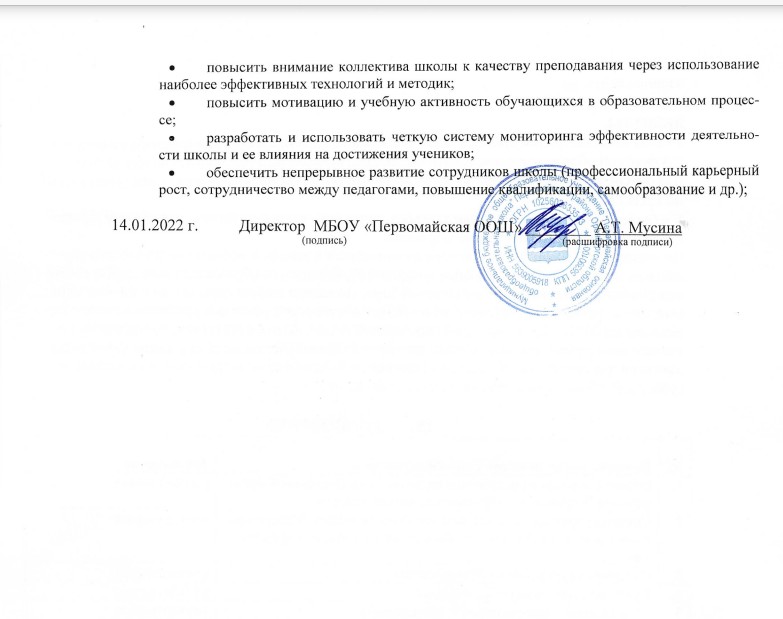 Общая характеристика ОУОбщая характеристика ОУОбщая характеристика ОУДанные об основании ОУ Год основания ОУ01.09.2002 г.Данные об основании ОУ Наименование документа: (архивная справка, постановление)Распоряжение администрации Первомайского района, Оренбургской области.Данные об основании ОУ № документа №784-рДанные об основании ОУ Дата принятия:23.09.2002 годНаименование ОУ(в соответствии с Уставом)Полное наименование ОУ:Муниципальное бюджетное общеобразовательное  учреждение «Первомайская основная общеобразовательная школа» Первомайского района, Оренбургской области.Наименование ОУ(в соответствии с Уставом)Сокращенное наименование ОУМБОУ «Первомайская ООШ»Место нахождения ОУ- юридический адрес(по Уставу) и фактический адрес - совпадаютЮридический адрес(фактический адрес):индекс:461980Место нахождения ОУ- юридический адрес(по Уставу) и фактический адрес - совпадаютрайонПервомайскийМесто нахождения ОУ- юридический адрес(по Уставу) и фактический адрес - совпадаютнаселенный пунктп. ПервомайскийМесто нахождения ОУ- юридический адрес(по Уставу) и фактический адрес - совпадаютУлица, номер дома:Нефтяников, дом 5, дом 7Место нахождения ОУ- юридический адрес(по Уставу) и фактический адрес - совпадаютТелефон и факс:8(35348)3-22-00Место нахождения ОУ- юридический адрес(по Уставу) и фактический адрес - совпадаютe-mail:pervomoou@mail.ruМесто нахождения ОУ- юридический адрес(по Уставу) и фактический адрес - совпадаютадрес сайта в Интернетеmonolit2011.ucoz.ruУчредительные документы ОУ:УставНаименование документа, утверждающего Устав:Постановление администрации Первомайского района Оренбургской области Учредительные документы ОУ:Устав№ документа:№ 658-пУчредительные документы ОУ:УставДата утверждения:«03» августа 2011 годУчредительные документы ОУ:УставНаименование документа, утверждающего изменения в Устав:Постановление администрации Первомайского района, Оренбургской областиУчредительные документы ОУ:Устав№ документа№ 442-п 02.06.2016 годУчредительные документы ОУ:УставДата утверждения:02.06.2016 год Учредитель название органа власти, юридического или физического лицаАдминистрация Первомайского района Оренбургской области Организационно-правовая формаучреждениеБюджетное- свидетельство о внесении записи в Единый государственный реестр юридических лицКем выдано:Межрайонная инспекция Федеральной налоговой службы № 10 по Оренбургской областиКем выдано:Межрайонная инспекция Федеральной налоговой службы № 10 по Оренбургской области- свидетельство о внесении записи в Единый государственный реестр юридических лицСерия, номер документа56 № 003281683- свидетельство о внесении записи в Единый государственный реестр юридических лицОГРН1025602833563- свидетельство о постановке на учет юридического лица в налоговом органе Кем выдано:ИФНС № 3 по Оренб. обл.- свидетельство о постановке на учет юридического лица в налоговом органе Серия и номер56 № 003281684- свидетельство о постановке на учет юридического лица в налоговом органе ИНН5639005918Документы на имущество:Наименование документа:Свидетельство на право  оперативного пользованияДокументы на имущество:договор безвозмездного пользования№ 221 от 01.09.2007 гДокументы на имущество:постановление о передаче имущества на праве оперативного управления,№ 819-п от 22.10.2008 г.№266-п от 21.04.2011 г.№369-п от 06.05.2016 г.Документы на имущество:номер№203719, № 500749Документы на имущество:Дата регистрации:09.10.2010 год, 25.11.2011 г.Заключение Государственной противопожарной службы о соблюдении требований пожарной безопасностиНаименование документа:Заключение о соблюдении на объекте соискателя лицензии требований пожарной безопасностиЗаключение Государственной противопожарной службы о соблюдении требований пожарной безопасности№ и дата выдачи№ 3 от 31.10.2013 годаСанитарно-эпидемиологическое заключение территориального управления РоспотребнадзораНаименование документа:Санитарно-эпидемиоло-гическое заключениеСанитарно-эпидемиологическое заключение территориального управления Роспотребнадзора№ 56.06.01.000.М.000346.12.07Санитарно-эпидемиологическое заключение территориального управления РоспотребнадзораДата выдачи:«11» декабря 2007 г.Санитарно-эпидемиологическое заключение территориального управления Роспотребнадзора№0938947Государственный статус ОУ:Тип ОбщеобразовательнаяГосударственный статус ОУ:ВидосновнаяЛицензияСерия и номер:56ЛО1 № 0004510ЛицензияРегистрационный номер:2525-6ЛицензияДата выдачи«11» марта 2016 г.ЛицензияДействительна по:БессрочнаяСвидетельство о государственной аккредитацииСерия и номер:56 АО01 № 0003120Свидетельство о государственной аккредитацииРегистрационный номер:1393Свидетельство о государственной аккредитацииДата выдачи:25 сентября 2014 г.Свидетельство о государственной аккредитацииСрок действия:«27» марта 2023 г.Программа развития ОУНаименование коллегиального органа утвердившего программу развития:Педагогический совет школы№ 1 от 28.02.2019на 2019-23 гФинансовая деятельностьФинансовая деятельностьФинансовая деятельностьВедение бухгалтерского учета Через централизованную бухгалтериюДоговор с ЕЦСУ о ведении финансовой деятельностиВедение бухгалтерского учета № договора№ 5 от 5.10.2011Банковские реквизитыобразовательного учрежденияКПП563901001Банковские реквизитыобразовательного учрежденияИНН5639005918Банковские реквизитыобразовательного учрежденияОГРН1025602833563Банковские реквизитыобразовательного учрежденияБИК04535001Банковские реквизитыобразовательного учреждениярасчетный счет№ 40102810545370000045Банковские реквизитыобразовательного учреждениянаименование банкаОТДЕЛЕНИЕ ОРЕНБУРГ БАНКА РОССИИ// УФК ПО ОРЕНБУРГСКОЙ ОБЛАСТИ Г. ОРЕНБУРГБанковские реквизитыобразовательного учреждениялицевой счет№21536U59340ДолжностьФ.И.О.Образование, специальность по диплому,общий пед.стажСтажадминистративной работыДиректорМусина Айгуль ТурсуновнаВысшее, русский язык и литература, 9 1Заместитель директора по УВРШинтяпина Ольга НиколаевнаВысшее, учитель начальных классов, 346Заместитель директора по ВРСозина ОльгаВалентиновнаВысшее, русский язык и литературы, 240ОчнаяЭкстернатОчно-заочнаяДистанционнаяДомашнее обучение163 человека2 четверть 2020-21уг (9-28.11.21)В связи со сложной эпидемиологической ситуацией в районе, школа практиковала дистанционное обучение с применением электронного обучения.Образовательные платформы:ЯКласс (100% охват учащихся и учителей)Учи.ру (50% охват учащихся и учителей)РЭШ 2 четверть 2020-21уг (9-28.11.21)В связи со сложной эпидемиологической ситуацией в районе, школа практиковала дистанционное обучение с применением электронного обучения.Образовательные платформы:ЯКласс (100% охват учащихся и учителей)Учи.ру (50% охват учащихся и учителей)РЭШ 1 Еленская Д (6 кл)Находилась в 3 и 4  четвертях на домашнем обучении по состоянию здоровья№Наименование лицензированных образовательных программУровень,направленностьОбразовательная программаНормативный срок освоенияНачало реализации образовательных программ 1.Начальное общее образованиеОбщеобразовательнаяФГОС НОО4 года01.03.2012 2.Основное общее образованиеОбщеобразовательнаяФГОС ООО5 лет01.03.2012 3.Реализация программ доп. образования детей по следующим направлениям:- физкультурно-спортивное;- реализация программы по подготовке в 1 класс.дополнительнаяВ соответствии с реализуемой программой11.03.2016Организация образовательного процессаОрганизация образовательного процессаОрганизация образовательного процессаI ступеньII ступеньПродолжительность учебной недели:1 класс – 5 дней2-4 класс –6 дней5-9 класс – 6 днейПродолжительность уроков (мин.)1 класс – 35 минут2-4 класс – 40 минут40 минутПродолжительность перерывов: min–max10 минут – 20 минут10 минут – 20 минутПериодичность проведения промежуточной аттестацииЧетвертьЧетвертьПрограммы1-4 классы5-9 классыРабочие++Авторские--Всего обучающихсяВсего обучаются  I сменуВсего обучаются во II смену1 – 4 классы7805 - 9 классы 850классколичество классов - комплектовкол-во обучающихся112421143120412051166121711681169116итого9163Классы-комплекты16-1717-1818-192019-202020-2021Классы-комплекты999991-я ступень444442-я ступень55555Общее кол.177+3177+1179179163из них:ОВЗ:1 кл -2;4 кл -1;5 кл - 1из них:ОВЗ:2 кл -2;5 кл -1;6 кл - 1из них:ОВЗ:3 кл - 1год16/1717/1818/1919/2020/21на нач года177+3183186180168выбыло261125прибыло2-212на кон года177+3177177179165«5»3025291722«4»6462597572«3»8689898755«2»-1---Качество%6057585863Успеваемость%10099100100100Количество детских общественных и других организацийНазвание детских и молодежных общественных и других организацийОхват обучающихся (в % соотношении от общего количества обучающихся)4Детская общественная организация «Бригантина»89%4Совет старшеклассников (как форма организации ученического самоуправления»)23%4Школьный спортивный клуб «Старт»31%4Юнармейский отряд «Монолит»16%4Школьный волонтерский отряд «Монолит»13 %Количество обучающихся, охваченных организованными формами досуга (в % соотношении от общего количества)В том числе в самом учреждении(каждый обучающийся учитывается один раз)В иных образовательных учреждениях доп. образования детей п. Первомайский  (каждый обучающийся учитывается один раз)84 %70%46 %НаименованиепоказателейЧисленность учащихся,  всегоИз них дети с ОВЗИз них дети с ОВЗИз них дети с ОВЗИз них дети-инвалидыИз них дети-инвалидыНаименованиепоказателейЧисленность учащихся,  всеговсегоиз них  девочкивсеговсегоиз них девочкиЧисленность учащихся по направлениям дополнительных общеобразовательных программ:техническое3300000естественнонаучное2400000туристско-краеведческое3300000социально-гуманитарное10810110в области искусств:по общеразвивающим программам3110220в области физической культуры и спорта:по общеразвивающим программам3400000Группы обучающихсяФормыОхватВовлеченность детей с особыми образовательными потребностями в систему дополнительного образования и досугаКружки, конкурсы, олимпиады, соревнования,  научно-практические конференции100 %Вовлеченность детей группы социального риска в систему дополнительного образования и досугаКружки, конкурсы, олимпиады, соревнования,  научно-практические конференции100 %Направление деятельностиПроведенные мероприятияВнеурочная работаДень родной школыСбор макулатурыЭкологический субботникВнеурочная работа организована в онлайн формате в соц.сети ВК (Школа после школы) по двум возрастным направлениям:1-4 классы – 74 участника5-9 классы – 104 участникаВсероссийские онлайн диктанты:Всероссийский экологический диктант – 31 участник (грамоты, сертификаты)Всероссийская добровольная интернет акция «Противопожарная безопасность и профилактика детского травматизма»:Декабрь – героико-патриотический диктант «МЧС России – 30 лет во имя жизни»Всероссийская акция «Моё будущее» Декабрь – 5 участников профориентационной пробы (8-9 классы)Участие в федеральном проекте «Безопасность дорожного движения»:Декабрь – тестирование 5-9 кл в онлайн формате Декабрь – олимпиада для начальных классов «Безопасные дороги»Районная профилактическая акция «Безопасность на зимней дороге»Федеральный проект Молодежного парламента при Гос. Думе «Большая история»: тест по истории Великой Отечественной войны – 7-9 классы – 41 участник (сертификат участия);Ноябрь – Виртуальная экскурсия «Герои России – гордость Оренбургской области» в рамках проекта «Память героев»Декабрь – онлайн-тестирование «Знаток Коституции РФ» - грамоты участияДекабрь – День героев Отечества – Всероссийский кинопоказ ко Дню героев Отечества («Генералы. Две судьбы», «Высшая степень отличия. Дети-герои», «Нас было 30 миллионов» - 5-9 классыДекабрь – «День неизвестного солдата» - тестирование «Поисковое движение России»Новогодние классные часы 1-9 классыОбластной конкурс бизнес-идей «Мой первый бизнес»:5 участников – из них 1 полуфиналист тема «Студия фотопечати»Межведомственный культурно-образовательный проект «Культура для школьников» (с 18 января)с 2-9 классы: «Культурный дневник класса»«Культурная суббота» - музейные классные часы – Подопригорова МВСотрудничество с районной детской библиотекой:Акция «Читающая мама – читающая страна» - 5-6 классыВстреча с военным комиссаром Крайнюковым В. – «Есть такая профессия – Родину защищать»Всероссийская акция «Блокадный хлеб»Классные часыЧас общения посвященные памяти жертв Холокоста – 8-9 классыУроки финансовой грамотности (весенняя сессия)Профилактическая неделя по БДД (январь) – 1-9 классыВидеоролики 1-2-3-4-6 классыАгитационный плакат – 9 классДень родной школыУроки Мужества (февраль)Всемирный день ГО – встреча с представителями пожарной охраныКонкурс «Русский медвежонок» - 44 участникаМеждународный конкурс «Кенгуру – математика для всех» - 34 участникаСпортивно-оздоровительное направлениеСоревнования по футболу «Кожаный мяч»;Мониторинг (на начало учебного года) физ. подготовленности учащихся; Регистрация учащихся на сайте ГТО, сдача норм ГТО на базе школы.Организация на уроках физ-ры лыжной подготовкиМесячник оборонно-массовой и спортивной работы1-9 классы спортивно-оздоровительные мероприятия по классамФитнес-марафон (Неделя здоровья)Зачет по физической культуре в 4 и 9 классах:4 класс:                                                  9 класс:«5» - 9                                                    1«4» - 9                                                    7«3» - 1                                                    7Кач –      95%                                         53%Успев – 100%                                        100%Работа с родителямиобластное род. собрание – вебинарформирование общешкольного родительского комитетаорганизация работы на сдачу макулатурыРодительский патруль (Организация питания в школе)«Открытое» районное родительское собрание «Проблемы детской агрессии и жестокости. Причины. Пути решения»Итоговое собрание Совета школы: итоги годагодФИО учителяКол-во сдав.5432Качество%Успеваемость%Средний балл16-17Подопригорова М.В.142380361003,317-18Подопригорова М.В.154650271003,918-19Подопригорова М.В.115060451003,919-20Экзамен отменен20-21Лобанова Т.П.1505100331003,3годФИО учителяКол-во сдав.5432Качество%Успеваемость%Средний балл16-17Синельникова А.П.145360571003,917-18Баранова М.Ю.15114001001004,718-19Синельникова А.П.116410911004,519-20экзамен отменен20-21Баранова М.Ю.155820871004,2Экзамен  ОГЭФИО учителягодКол.сдав.5432КачУспевОбществознаниеМажаева О.Б.201613229031100ОбществознаниеМажаева О.Б.201710244060100ОбществознаниеМажаева О.Б.20182019118415225008238100100информатикаЛобанова Т.П.2016132110023100информатикаЛобанова Т.П.201713346054100информатикаЛобанова Т.П.20182019910314425007850100100биологияСулим В.В.         Безуглов Е.В.20162-2--100100биологияСулим В.В.         Безуглов Е.В.201722100100биологияСулим В.В.         Безуглов Е.В.201811--100100географияГригорьева М.П.20161-1--100100географияГригорьева М.П.201732167100географияГригорьева М.П.2018201932-02210-067100100100физикаПодопригорова 20162--2-0100физикаПодопригорова 20182018-21011-1-010050100100химияСулим В.В.Сарбасова ГМ20161-1--100100химияСулим В.В.Сарбасова ГМ201833---100100годПредмет – максимальный баллКоличество 4 классниковРезультативность по классуРезультативность по классуРезультативность по классуРезультативность по классукачествоуспеваемостьучительПредмет – максимальный баллКоличество 4 классников«5»«4»«3»«2»качествоуспеваемость2016-17Абдулова Л.Ж.Русский язык – 382191110951002016-17Абдулова Л.Ж.Математика - 18217860711002016-17Абдулова Л.Ж.Окружающий мир - 182141340811002017-18Созина О.В.Русский язык – 382461260751002017-18Созина О.В.Математика - 182411850791002017-18Созина О.В.Окружающий мир - 32244155079100Русский язык – 38218490571002018-19Юрьева ОАМатематика - 2021786071100Окружающий мир - 322161230861002019-20Утеб. АДРусский язык 21597066100      ИКРМатематика 215106071100Окружающий мир 21129001001002020-21Абдулова Л.Ж.ВПРРусский язык163850681002020-21Абдулова Л.Ж.ВПРМатематика 1711060651002020-21Абдулова Л.Ж.ВПРОкружающий мир1731130821002020-215 классРусский языксентябрьВКР- ВПР20288250902020-215 классРусский языкВПР162860631002020-215 классМатематикасентябрьВКР- ВПР195770571002020-215 классМатематикаВПР1921070631002020-215 классОкружающий мир – 32сентябрьВКР-ВПР1831050721002020-216 классРусский языксентябрьВКР - ВПР17269048100Русский языкВПР16358050100МатематикасентябрьВКР - ВПР1736712695МатематикаВПР15069040100Русский яз -8годФИО учителяКол-во сдав.5432КачествоУспеваемостьгодФИО учителяучащих5432%%2016-2017Баранова М.Ю.170971 (Гущин В)53942017-2018Синельникова А.П.112540631002018-2019Баранова М.Ю. 2027101 (Рамазанов Ф)45952019-2020Баранова М.Ю.112450401002020Сентябрь ВПР9 классБаранова М.Ю.100370251002020-2021-ВПРСинельникова А.П.16187056100Математ.-8годФИО учителяКол-во сдав.5432КачествоУспеваемостьгодФИО учителяучащих5432%%2016-2017Подопригорова М.В.1711060651002017-2018Подопригорова М.В.114340641002018-2019Подопригорова М.В1901180581002019-2020Лобанова Т.П.141490361002020Сентябрь 2020 – 9 классЛобанова Т.П.120111081002020-2021-ВПРПодопригорова М.В.12083067100Месяц – уровеньНазвание мероприятияОктябрь-ноябрь-2021Школьный уровень предметных олимпиадМатематика – 34 участников – 3 победителей и призеров – онлайн-формат*География – 15 участников – 1призер*Физическая культура – 14 участников – 9 победителей и призеров*Английский язык – 2 участника – 2 призера*Биология – 23 участника –  11 победителей и призеров – онлайн-формат*Русский язык – 10 участников – 3 победителей и призеров*Литература – 10 участников – 3 победителей и призеров*Обществознание – 16 участников – 3 победителей и призеров*История – 15 участников – 6 победителей и призеров* ОБЖ – 15 участников – 3 победителей и призеров*Технология – 17 участника – 12 победителей и призеров* физика – 12 участников – 2 победителя и призера * Химия – 14 участников  – онлайн-формат*Информатика – 9 участников – онлайн-форматМуниципальный тур предметных олимпиад-2021*Молданьязова З – английский яз – 9 класс – 3 место*Тюрина А – биология – 8 класс – 3 место*Уварова Д – биология – 8 класс – 3 место*Гулян С – биология – 8 класс – 3 место*Дышко А – биология – 8 класс – 3 место*Тюрина А – география – 8 класс – 3 место*Тюрина А – литература – 8 класс – 2 место*Корчагина О – литература – 9 класс – 3 место*Ненюков Д – математика – 7 класс – 3 место*Синченков Д – ОБЖ – 8 класс – 1 место*Тюрина А – обществознание – 8 класс 3 место*Синельникова Н – обществознание – 9 класс – 1 место* Тюрина А – русский язык  – 8 класс 3 место*Хохлова У – русский язык – 8 класс 3 место*Тюрина А – химия – 8 класс 3 местоОбщее количество участников – 14 человекI место – 2 участника II место – 1 участник III место – 11 участников годКоличествовыпускниковКол-во учениковпоучивших аттестатособого образцаКол-во учениковпоучивших аттестатособого образцаОбучение в губернаторском многопрофильном лицее (г. Оренбург)2016/17141Попичев ЕвгенийПопичев Е. 2017/18151Филатова ЮляФилатова Юля - 11 классСулим Оксана - 10 класс2018/19111Мясникова Ангелина2019/20212Грачева ДарьяТухлиев Александр2020/21151Смирнова Тамараитого766(8 %)Год
выпускаКол-во
выпус-ковПродолжили обучение в школеПродолжили обучение
в других ср.спец. учреждениях202115МАОУ "ПСОШ" - 3МАОУ "ВСОШ" - 5Бузулукский строительный колледж - 2Бузулукский индустриальный техникум - 1Бузулукский финансовый техникум – 1ГАПОУ "Ташлинский политехнический техникум" п. Первомайский – 2ГАПОУ «Аграрный техникум»  – 1 202021МАОУ "ПСОШ" - 8МАОУ "ВСОШ" - 3Бузулукский строительный колледж - 5Бузулукский гидромелиоративный техникум - 2Бузулукский лесной техникум – 1ГАПОУ "Ташлинский политехнический техникум" п. Первомайский - 2201911МАОУ "ПСОШ" - 3МАОУ "ВСОШ" - 2ГАПОУ "Ташлинский политехнический техникум" п. Первомайский - 3Бузулукский строительный колледж - 2Бузулукский лесной техникум - 1201815МАОУ "ПСОШ" - 4МАОУ "ВСОШ" - 4ГАПОУ "Ташлинский политехнический техникум" п.Первомайский - 1Бузулукский индустриальный техникум техникум - 1Бузулукский строительный колледж - 1Бузулукский медицинский колледж - 2Оренбургский медицинский колледж - 1ГУО ШИ "Губернаторский многопрофильный лицей для одаренных детей" - 1201714МАОУ "ПСОШ" - 5БУ ПУ №65 п.Первомайский - 7Бузулукский финансовый техникум - 1ГУО ШИ "Губернаторский многопрофильный лицей для одаренных детей" - 1должностькатегория№ приказаРешениеМусина А.Т.Директор1 – учитель       русского яз.       и литерат№ 01-21/1145 от 08.06.1830.05.2018Агаева К.А.Стар.вожат.учительб/кАлиев Е.К.учитель1 – учитель  физ. культ-ры№ 01-21/2217 от 13.11.1930.10.2019Бактыгалиева С.Н.учительб/кГабасова А.А.учитель1 – учительначальн. кл.№ 01-21/1616 от 03.12.202025.11.2020Ишманова Ж.С.учитель1 – учитель информатики№ 01-21/987от 08.06.202126.05.2021Курбанова А.А.учитель б/кНукешева И.И.учитель1 – учитель №01-21/638от  09.04.202131.03.2021Мажаева О.Б.учительбиблиотекарьВ – учитель истории№ 01-21/1145 от 08.06.1830.05.2018Подопригорова М.В.учительВ – учитель      математики№ 01-21/1763от 23.12.2016.12.2020Синельникова А.П.учительВ-учитель          русского яз.      и литерат№ 01/21-691 от 07.04.1729.03.2017Созина О.В.Зам.директорапо ВРучительВ – учитель       начальн. кл.№ 01-21/1763от 23.12.2016.12.2020Тяпухина Т.В.учительб/кШинтяпина О.Н.Зам.директорапо УВРучительВ – учитель       начальн. кл.№ 01-21/1145 от 08.06.201830.05.2018Юрьева О.А.учительВ – учитель      начальн. кл. № 01/21-210от 02.02.1725.01.2017Квалификационная категория201620172018201920202021Высшая категория6(40%)8(62%)8(57%)9 (56%)9(60%)6(55%)1-я квал.категория5(33%)4(33%)5(36%)5(31%)7(40%)3(27%)№    ФИО (полностью)Повышение квалификации18-19-21 гг1Мусина Айгуль Турсуновна2020 (72)-(д)-РусЯз в ОО- (ИнфоУрок)2020(24) – Мин. образ Орен. Обл. ГАПОУ «Оренбургский колледж экономики и права»2021 (72) Доп. профес. Программа «Лингводидактические и культурологические основы обучения русскому языку как государственному языку Российской Федерации и как родному языку (уровень основного общего образования)2Агаева Карина Альбертовна 2021 (73)  Повышение квалификации «Коррекционная педагогика и особенности образования и воспитания детей с ОВЗ»2021 (250) Проф. переподготовка «Организация работы классного руководителя в образовательной организации»3Алиев Еркен Каиргалиевич4Бактыгалиева Салианат Нармукановна2021 (72) Доп. профес. Программа «Формирование естественно-научной грамотности обучающихся при изучении раздела «Генетика» на уроках биологии»5Габасова Александра Анатольевна2020(16)-(д)-Профилакт_коронав (ЕдУрок)2020(17)-(д)-КлассноеРуководство (ЕдУрок)2020(72)-(д)-ДистТехнологии (Брянск)2020(18)-(д)-Оренбургские каникулы-лагерь2020(24) – Мин. образ Орен. Обл. ГАПОУ «Оренбургский колледж экономики и права»2021 (36) Повышение квалификации «Актуальные проблемы  этнокультурного образования: развитие кадрового потенциала и повышение профессиональной компетентности педагогов по формированию этнотолерантности у обучающихся и решению задач создания безопасной образовательной среды в поликультурном регионе»6Емельянова Анна Андреевна2019(576) Доп.проф. прогр(переподготовка) «Преподавание биологии в сов школе»2019(72)-(д)-ОВЗ (ИнфоУрок)2020(24) – Мин. образ Орен. Обл. ГАПОУ «Оренбургский колледж экономики и права»7Зазулина Наталья Павловна2018(36)ОГЭАнгЭксп2019(36)ОГЭАнгЭксп2019(2)-(д)-Проектная деят-ть (Титул)2019(72)-(д)-ОВЗ (Смоленск)2020(24) – Мин. образ Орен. Обл. ГАПОУ «Оренбургский колледж экономики и права»8 Мажаева Ольга Борисовна2021 (36) Повышение квалификации «Актуальные проблемы  этнокультурного образования: развитие кадрового потенциала и повышение профессиональной компетентности педагогов по формированию этнотолерантности у обучающихся и решению задач создания безопасной образовательной среды в поликультурном регионе»9Подопригорова  Марина Владимировна2018(36)ОГЭМатЭксп2019(72)-(д)-ОВЗ (ИнфоУрок)2019(36)ОГЭМатЭксп2020(300) Доп.проф. прогр(переподготовка) «Преп физики в сов школе2020(24) – Мин. образ Орен. Обл. ГАПОУ «Оренбургский колледж экономики и права»2021 (36) Повышение квалификации «Актуальные проблемы  этнокультурного образования: развитие кадрового потенциала и повышение профессиональной компетентности педагогов по формированию этнотолерантности у обучающихся и решению задач создания безопасной образовательной среды в поликультурном регионе»10Синельникова Альбина Петровна2019(36)ОГЭРусЭксп2019(72)-(д)_ОВЗ (ИнфоУрок)2020(17)-(д)-КлассноеРуководство (ЕдУрок)2020(16)-(д)-Профилакт_коронав (ЕдУрок)2020(72)-(д)-ДистТехнологии (Брянск)2020(18)-(д)-Оренбургск каникулы-лагерь2020(24) – Мин. образ Орен. Обл. ГАПОУ «Оренбургский колледж экономики и права»2021 (36) Повышение квалификации «Актуальные проблемы  этнокультурного образования: развитие кадрового потенциала и повышение профессиональной компетентности педагогов по формированию этнотолерантности у обучающихся и решению задач создания безопасной образовательной среды в поликультурном регионе»2021 (36) Доп. профес. программа «Русский язык как государственный язык Российской Федерации: образовательные практики»2021 (72) Доп. профес. Программа «Лингводидактические и культурологические основы обучения русскому языку как государственному языку Российской Федерации и как родному языку (уровень основного общего образования)11Созина Ольга Валентиновна2019(72)-(д)-ОВЗ2020(72)-(д)-ДистОбучение (Смоленск)2020(72)-(д)-ДистТехнологии (Брянск)2020(108)-(д)-ОРКСЭ (ИнфоУрок)2020(72)-(д)-ОВЗ (ИнфоУрок)2020(17)-(д)-КлассноеРуководство (ЕдУрок)2020(16)-(д)-Профил_корон (ЕдУрок)2020(24) – Мин. образ Орен. Обл. ГАПОУ «Оренбургский колледж экономики и права»2021 (36) Повышение квалификации «Актуальные проблемы  этнокультурного образования: развитие кадрового потенциала и повышение профессиональной компетентности педагогов по формированию этнотолерантности у обучающихся и решению задач создания безопасной образовательной среды в поликультурном регионе»12ШинтяпинаОльгаНиколаевна 2019 (108) Доп. проф. программа «Управление образовательной организацией в современных условиях»2019 (72) Повышение квалификации «Организация работы с обучающимися с ограниченными возможностями здоровья (ОВЗ) в соответствии с ФГОС»2020 (260) Проф. Переподготовка «Менеджмент в образовательной организации»2020 (72) Повышение квалификации «Использование современных дистанционных технологий и интерактивных сред электронного обучения в организации образовательного процесса в школе в условиях сложной санитарно-эпидемиологической обстановки с учетом требований ФГОС»2020 (24) Повышение квалификации «Повышение квалификации педагогических работников, привлекаемых к осуществлению образовательной деятельности в области современных информационно-коммуникационных технологий»13Юрьева Ольга Александровна2018(90)Повыш. проф кл р2020(72)-(д)-ДистТехнологии (Брянск)2020(16)-(д)-Проф_коронав (ЕдУрок)2020(18)-(д)-Оренбург каникулы-лагерь2020(24) – Мин. образ Орен. Обл. ГАПОУ «Оренбургский колледж экономики и права»2021 (36) Повышение квалификации «Актуальные проблемы  этнокультурного образования: развитие кадрового потенциала и повышение профессиональной компетентности педагогов по формированию этнотолерантности у обучающихся и решению задач создания безопасной образовательной среды в поликультурном регионе»Библиотечный фонд ОУ2020Количество художественной литературы596Количество методической литературы 50Количество учебников, используемых в образовательном процессе3379Количество электронных учебников, используемых в образовательном процессе0характеристика зданияприспособленное+характеристика зданиягод ввода в эксплуатацию2002 годхарактеристика зданияобщая площадь1617,1 м2характеристика зданияплощадь, занятая под образовательную деятельность2102,0 м2характеристика зданияпроектная мощность (предельная численность)112 человекхарактеристика зданияфактическая мощность (количество обучающихся)165 человекПомещения, используемые в образовательном процессеКоличествоПлощадьВсего классных комнат, используемых в образовательном процессе12768,59в том числе:кабинет начальных классов166,6кабинет физики- математики136,2кабинет биологии-химии136,12Кабинет начальных классов4149,77лаборатории18,64спортивный зал1216актовый зал167,98музейная комната 2105Кабинет истории135,63кабинет  русского языка270,03Кабинет иностранного языка136,12Кабинет информатики125,44Кабинет географии126.5Помещения, используемые в образовательном процессеУровень обеспеченности в процентном соотношении от требуемого количествакабинет физики40 %кабинет химии70 %кабинет биологии100 %мастерские-спортивный зал100 %полное ограждение территории ОУ+футбольное поле-баскетбольная площадка+волейбольная площадка+легкоатлетическая площадка+полоса препятствий-другие спортивные сооружения-зеленая зона+огород+опытный участок+стадион-на уровне отдельных мероприятий+на уровне становления психолого-педагогической службы с диагностикой и коррекцией-на уровне психолого-педагогического сопровождения обучающихся в образовательном процессе-СметаДанные за последний годСмета2021доходы от предпринимательской и иной, приносящей доход, деятельностинетрасходы на приобретение учебной и методической литературы: за счет муниципального бюджета за счет спонсоров и родительской платы177528, 80руб.0№    Ф.И.ОкабинетКомпьютерное оснащение, год обновленияМусина Айгуль ТурсуновнаКабинет директораПереносной компьютер (ноутбук) с декабря 2013;МФУ1Лобанова Татьяна ПавловнаКабинет информатикиМобильный компьютерный класс (с декабря 2007 года);Стационарный компьютер (защищённая сеть);Переносной компьютер (ноутбук), с декабря 2013 года;ПроекторПринтерСканерКсероксДокумент-камера2Подопригорова  МаринаВладимировна (лаборант)Кабинет биологииПереносной компьютер (ноутбук), с декабря 2013 года;Цифровой микроскоп3Подопригорова  МаринаВладимировнаКабинет математикиПроекторМФУ4Юрьева Ольга АлександровнаДистанционные курсыПереносной компьютер (ноутбук),проектор;МФУ5Созина Ольга ВалентиновнаКабинет начальных классовСтационарный компьютерПроекторПринтер6Зазулина Наталья ПавловнаКабинет английского языкаПереносной компьютер (ноутбук), с декабря 2013 года;проектор7Григорьева Марина ПавловнаПроектор 20208Баранова Мария ЮрьевнаКабинет русского языкаПереносной компьютер (ноутбук), с мая 2016 года;Проектор 20209Синельникова Альбина ПетровнаКабинет русского языкаПроекторМФУ с декабря 2016 года10Утебаева Айна ДавлетбаевнаКабинет нач. классовРМУНоутбукИнтерактивная доскаПроекторМФУ11Мажаева Ольга БорисовнаКабинет историиСтационарный компьютерИнтерактивная доскапроектор12Емельянова Анна АндреевнаПопович Елена АлександровнаСпортзал13Абдулова Лилия ЖанбаевнаКабинет начальных классовРМУСтац. компьютер (монобук)Интерактивная доскаПроекторМФУ14Габасова Александра АнатольевнаУчительскаяСтац. компьютер№ Наименование позиции самообследования Заключение 1. Общие сведения о состоянии и развитии образовательной организации. Управление образовательным процессом. удовлетворяет 2. Система управления образовательной организации. Материально-техническое обеспечение общеобразовательного учреждения удовлетворяет 3. Содержание подготовки обучающихся. удовлетворяет 4. Качество подготовки обучающихся удовлетворяет 5. Организация образовательной деятельности удовлетворяет 6. Кадровые условия реализации образовательных программ удовлетворяет 7. Учебно-методическое и библиотечно-информационное обеспечение удовлетворяет 8. Материально-техническая база Удовлетворяет 9. Функционирование внутренней системы оценки качества образования удовлетворяет 10. Анализ показателей деятельности организации удовлетворяет 